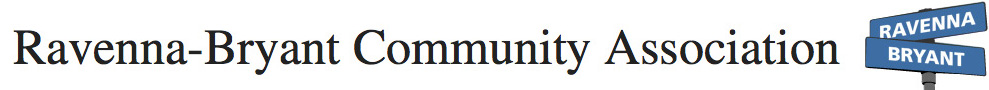 April 2, 2013 Community Meeting 7-9 p.m. Ravenna Eckstein CC, 6535 Ravenna Ave NEAGENDA7:00 p.m. Moment of silence (Lead by Virginia Gunby, RBCA Board Member, Transportation Committee Chair)7:05 p.m. Welcome (Sarah Swanberg, Outgoing RBCA President)March 25 vehicle/pedestrian double fatality collision on NE 75th Street7:10: Traffic & pedestrian safety, DUI enforcement & prosecutionSeattle Police DepartmentCaptain Robin Clark, North PrecinctSergeant Don Smith and Officer Eric MichlSeattle City Attorney’s OfficeJohn Schochet, Deputy Chief of StaffRachel Cormier Anderson, Criminal Division AttorneyJana Jorgensen, North Precinct Liaison7:30 Report from HarborviewEileen Whalen, Executive Director, Harborview Medical CenterDr. Beth Ebel, Director, Harborview Injury Prevention & Research Center  7:50 NE 75th Street improvementsDongho Chang, Chief Traffic Engineer, Seattle Department of Transportation Peter Hahn, Director of Transportation 8:20 p.m. RBCA businessSub-committees to address traffic, safety, DUI issues in Ravenna-BryantElection of RBCA officers8:40 Q and A with local leaders City Councilmember Tom RasmussenRebecca Deehr, Mayor’s Office Senator David FrocktGina Iandola, Homestreet Bank’s Wedgwood Branch Manager, will be in attendance to accept donations to the Karina and Elias’s Medical Fund  Dennis & Judy Schulte’s Memorial Fund.  You can read more about ways to donate on Wedgwood Community Council’s website.  http://wedgwoodcc.org/memorial-and-medical-funds-created-for-the-schulte-familyContact InformationNorth Precinct Captain Robin Clark: (206) 684-0850 (N. Precinct front desk) and Public Information Officers (206-684-5520)City Attorney’s Office: 206-684-8200 (Civil main phone number), 206-684-7757 (Criminal main phone number), kimberly.mills@seattle.gov (Communications Director)John Schochet, Deputy Chief of Staff, City Attorney’s Office John.Schochet@seattle.gov.Rachel Cormier Anderson, Criminal Division Attorney, Rachel.Anderson@seattle.govJana Jorgensen, North Precinct Liaison Jana.Jorgensen@seattle.govEileen Whalen, Executive Director of Harborview Medical Center: (206) 744-3036Dr. Beth Ebel, Director of the Harborview Injury Prevention and Research Center: (206) 744-9430 and bebel@uw.eduDongho Chang, Chief Traffic Engineer from the Seattle Department of Transportation: 206-684-5106 and dongho.chang@seattle.govPeter Hahn, Director of the Seattle Department of Transportation: 206-684-5000 and peter.hahn@seattle.govSenator David Frockt, 46th District: (206) 729-3225 and www.leg.wa.gov/senate/senators/pages/frockt.aspx Councilmember Tom Rasmussen, Transportation Committee Chair: (206) 684-8808 and tom.rasmussen@seattle.govBeth Hester, Director of Public Affairs and Management, Mayor’s Office: (206) 684-3493 and beth.hester@seattle.govRebecca Deehr, Mayor’s Office lead on the Road Safety Initiative: (206) 233-2662 and rebecca.deehr@seattle.gov Board MembersJorgen Bader, Vice President jbader@uw.eduTom Donnelly, Land Use Chair donnellyt@msn.comVirginia Gunby, Transportation Committee Chair vgunby@aol.comBrett Frosaker, City University Community Advisory Committee bfrosaker@columbia-re.comInga Manskopf, SPD North Precinct Liaison for RBCA IngaManskop@msn.comMatthew Martinelli, Treasurer matthew.martinelli@edwardjones.comNazila Merati, Secretary nazilam@gmail.comJosephine Pompey, Children’s Hospital Citizen’s Advisory Committee pompey.josephine@gmail.comTony Provine, Outgoing Treasurer trpovine@msn.comPete Ramels, outgoing Board Member at largeSarah Swanberg, Outgoing President: rbcasarah@gmail.comOur website: www.ravennabryant.org